https://www.youtube.com/watch?v=EyrEOp660tU"Chirpy Chirpy Cheep Cheep"
Where's your mama gone? (Where's your mama gone?)
Little baby Don (Little Baby Don)
Where's your mama gone? (Where's your mama gone?)
Far, far away

Where's your papa gone? (Where's your papa gone?)
Little baby Don (Little baby Don)
Where's your papa gone? (Where's your papa gone?)
Far, far away
Far, far away

Last night, I heard my mama singing a song
Ooh-We, Chirpy, Chirpy, Cheep, Cheep
Woke up this morning and my mama was gone
Ooh-We, Chirpy, Chirpy, Cheep, Cheep
Chirpy, Chirpy, Cheep, Cheep, Chirp

Where's your mama gone? (Where's your mama gone?)
Little baby Don (Little Baby Don)
Where's your mama gone? (Where's your mama gone?)
Far, far away

Where's your papa gone? (Where's your papa gone?)
Little baby Don (Little baby Don)
Where's your papa gone? (Where's your papa gone?)
Far, far away
Far, far away

Last night, I heard my mama singing a song
Ooh-We, Chirpy, Chirpy, Cheep, Cheep
Woke up this morning and my mama was gone
Ooh-We, Chirpy, Chirpy, Cheep, Cheep
Chirpy, Chirpy, Cheep, Cheep, Chirp

Let's go now
Last night, I heard my mama singing a song
Ooh-We, Chirpy, Chirpy, Cheep, Cheep
Woke up this morning and my mama was gone
Ooh-We, Chirpy, Chirpy, Cheep, Cheep
Chirpy, Chirpy, Cheep, Cheep, Chirp

Altogether now
Last night, I heard my mama singing a song
Ooh-We, Chirpy, Chirpy, Cheep, Cheep
Woke up this morning and my mama was gone
Ooh-We, Chirpy, Chirpy, Cheep, Cheep
Chirpy, Chirpy, Cheep, Cheep, Chirp

One more time now
Last night, I heard my mama singing a song
Ooh-We, Chirpy, Chirpy, Cheep, Cheep
Woke up this morning and my mama was gone
Ooh-We, Chirpy, Chirpy, Cheep, Cheep
Chirpy, Chirpy, Cheep, Cheep, Chirp

Let me all sing it now
Last night, I heard my mama singing a song
Ooh-We, Chirpy, Chirpy, Cheep, Cheep
Woke up this morning and my mama was gone' 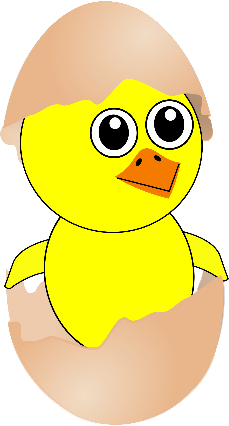 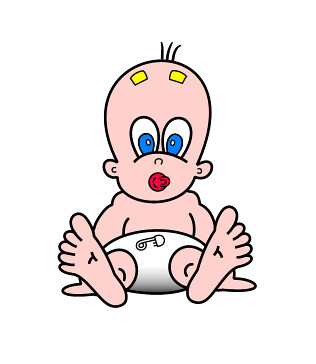 